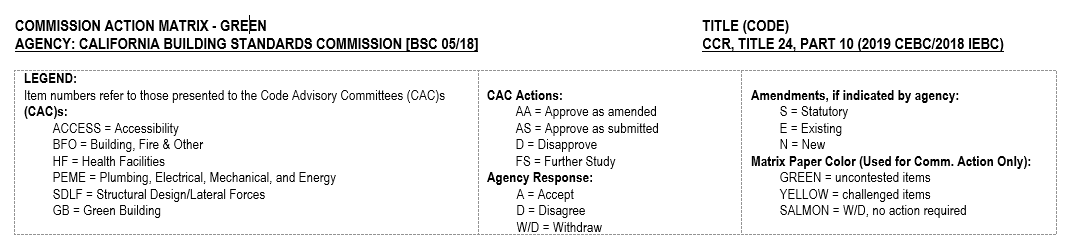 STRUCTURAL DESIGN/LATERAL FORCES - CODE ADVISORY COMMITTEE (SD/LF)CHAPTER 1 - DIVISION I, SCOPE AND ADMINISTRATIONAdopt amendments listed belowCHAPTER 1 – DIVISION II, SCOPE AND ADMINISTRATIONAdopt amendments listed belowCHAPTER 1 - DIVISION II, SCOPE AND ADMINISTRATION Adopt amendments listed belowCHAPTER 1 - DIVISION II, SCOPE AND ADMINISTRATION Adopt amendments listed belowCHAPTER 2 – DEFINITIONSAdopt entire chapter and amendments listed belowCHAPTER 3 – PROVISIONS FOR ALL COMPLIANCE METHODSAdopt only amendments listed belowCHAPTER 3 – PROVISIONS FOR ALL COMPLIANCE METHODSAdopt only amendments listed belowCHAPTER 3 – PROVISIONS FOR ALL COMPLIANCE METHODSAdopt only amendments listed belowCHAPTER 3 – PROVISIONS FOR ALL COMPLIANCE METHODSAdopt only amendments listed belowCHAPTER 3 -- PROVISIONS FOR ALL COMPLIANCE METHODSAdopt only amendments listed belowCHAPTER 3 – PROVISIONS FOR ALL COMPLIANCE METHODSAdopt only amendments listed belowCHAPTER 3 -- PROVISIONS FOR ALL COMPLIANCE METHODSAdopt only amendments listed belowCHAPTER 3 – PROVISIONS FOR ALL COMPLIANCE METHODSAdopt only amendments listed belowCHAPTER 3 – PROVISIONS FOR ALL COMPLIANCE METHODSAdopt only amendments listed belowCHAPTER 3 – PROVISIONS FOR ALL COMPLIANCE METHODSAdopt only amendments listed belowCHAPTER 3 – PROVISIONS FOR ALL COMPLIANCE METHODSAdopt only amendments listed belowCHAPTER 3 – PROVISIONS FOR ALL COMPLIANCE METHODSAdopt only amendments listed belowCHAPTER 3 – PROVISIONS FOR ALL COMPLIANCE METHODSAdopt only amendments listed belowCHAPTER 3 – PROVISIONS FOR ALL COMPLIANCE METHODSAdopt only amendments listed belowCHAPTER 4 – REPAIRSAdopt only amendments listed belowCHAPTER 4 – REPAIRSAdopt only amendments listed belowCHAPTER 5 – PRESCRIPTIVE COMPLIANCE METHODAdopt only amendments listed belowCHAPTER 5 – PRESCRIPTIVE COMPLIANCE METHODAdopt only amendments listed belowCHAPTER 5 – PRESCRIPTIVE COMPLIANCE METHODAdopt only amendments listed belowCHAPTER 5 – PRESCRIPTIVE COMPLIANCE METHODAdopt only amendments listed belowCHAPTER 5 – PRESCRIPTIVE COMPLIANCE METHODAdopt only amendments listed belowCHAPTER 5 – PRESCRIPTIVE COMPLIANCE METHODAdopt only amendments listed belowCHAPTER 5 – PRESCRIPTIVE COMPLIANCE METHODAdopt amendments listed belowCHAPTER 5 – PRESCRIPTIVE COMPLIANCE METHODAdopt only amendments listed belowCHAPTER 5 – PRESCRIPTIVE COMPLIANCE METHODAdopt only amendments listed belowCHAPTER 5 – PRESCRIPTIVE COMPLIANCE METHODAdopt only amendments listed belowCHAPTER 5 – PRESCRIPTIVE COMPLIANCE METHODAdopt only amendments listed belowCHAPTER 5 – PRESCRIPTIVE COMPLIANCE METHODAdopt only amendments listed belowCHAPTER 6 – CLASSIFICATION OF WORKAdopt amendments listed belowCHAPTERs 7,8,9 – ALTERATIONS, LEVELS 1, 2 & 3Adopt amendments listed belowCHAPTER 10 – CHANGE OF OCCUPANCYAdopt amendments listed belowCHAPTER 11 – ADDITIONSAdopt amendments listed belowCHAPTER 12 – HISTORIC BUILDINGSAdopt amendments listed belowCHAPTER 13 – PERFORMANCE COMPLIANCE METHODSAdopt amendments listed belowCHAPTER 14 – RELOCATED OR MOVED BUILDINGSAdopt amendments listed belowCHAPTER 15 – CONSTRUCTION SAFEGUARDSAdopt amendments listed belowCHAPTER 16 – REFERENCED STANDARDSAdopt amendments listed belowAPPENDIX CHAPTER A1 – SEISMIC STRENGTHENING PROVISIONS FOR UNREINFORCED MASONRY BEARING WALL BUILDINGS  Adopt amendments listed belowAPPENDIX CHAPTER A2 – EARTHQUAKE HAZARD REDUCTION IN EXISTING REINFORCED CONCRETE AND REINFORCED MASONRY WALL BUILDINGS WITH FLEXIBLE DIAPHRAGMSAdopt amendments listed belowAPPENDIX CHAPTER A3 – EARTHQUAKE HAZARD REDUCTION IN EXISTING REINFORCED CONCRETE AND REINFORCED MASONRY WALL BUILDINGS WITH FLEXIBLE DIAPHRAGMS; and A4 -- EARTHQUAKE RISK REDUCTION IN WOOD-FRAME RESIDENTIAL BUILDINGS WITH SOFT, WEAK OR OPEN FRONT WALLSAdopt amendments listed belowAPPENDIX CHAPTER A5 – REFERENCED STANDARDSAdopt amendments listed belowAPPENDIX B -- SUPPLEMENTARY ACCESSIBILITY REQUIREMENTS FOR EXISTING BUILDINGS AND FACILITIESDo not adopt amendments listed belowAPPENDIX C – GUIDELINES FOR THE WIND RETROFIT OF EXISTING BUILDINGSDo not adopt amendments listed belowRESOURCE A – GUIDELINES ON FIRE RATINGS OF ARCHAIC MATERIALS AND ASSEMBLIES Do not adopt amendments listed belowItem Number 1Code SectionType of amend-ment(S, E, N)CAC:(AS, AA,D, FS)Agency Response to CAC(A, D, W/D)45-Day Comments(AS, AA, D, FS)AnnotationsCBSC Action (AS, AA, D, FS)BSC 05/18-1-11.1.1EASAUpdate edition yearBSC 05/18-1-21.2.2 / #1EASACorrects a publishing error from prior cycleBSC 05/18-1-31.2.2 / #2NASAIncludes BSC graywater authority within the administration chapter 1, Div. I.  Item Number 2Code SectionType of amend-ment(S, E, N)CAC:(AS, AA,D, FS)Agency Response to CAC(A, D, W/D)45-Day Comments(AS, AA, D, FS)AnnotationsCBSC Action (AS, AA, D, FS)BSC 05/18-2-1 101.8EASACarry forward existing amendment.Item Number 3Code SectionType of amend-ment(S, E, N)CAC:(AS, AA,D, FS)Agency Response to CAC(A, D, W/D)45-Day Comments(AS, AA, D, FS)AnnotationsCBSC Action (AS, AA, D, FS)BSC 05/18-3-1106.2.6106.2.5ENST/FSARepeal existing BSC amendment.Replace with model text, amended to reflect defined term.  CAC: Replace/bolster term ‘water’ with ‘moisture/vapor/etc’. Resp: Agree---see ISORItem Number 4Code SectionType of amend-ment(S, E, N)CAC:(AS, AA,D, FS)Agency Response to CAC(A, D, W/D)45-Day Comments(AS, AA, D, FS)AnnotationsCBSC Action (AS, AA, D, FS)BSC 05/18-4-1109.3.7.1109.3.6ENST/FSARepeal existing BSC amendment.Replace with model text, amended to reflect defined term.  CAC: Replace/bolster term ‘water’ with ‘moisture/vapor/etc’. Resp: Agree –see ISORItem Number 5Code SectionType of amend-ment(S, E, N)CAC:(AS, AA,D, FS)Agency Response to CAC(A, D, W/D)45-Day Comments(AS, AA, D, FS)AnnotationsCBSC Action (AS, AA, D, FS)BSC 05/18-5-1 201.3EST/FSAModel & amendments carried forward.  CAC: Erroneous assignment of ST/ FS. Resp: Agree. No action taken. Adoption of chapter remains.Item Number 7Code SectionType of amend-ment(S, E, N)CAC:(AS, AA,D, FS)Agency Response to CAC(A, D, W/D)45-Day Comments(AS, AA, D, FS)AnnotationsCBSC Action (AS, AA, D, FS)BSC 05/18-7-1301.1/Exception 2301.1/Exception 1EASARelocate existing amendment.Item Number 8Code SectionType of amend-ment(S, E, N)CAC:(AS, AA,D, FS)Agency Response to CAC(A, D, W/D)45-Day Comments(AS, AA, D, FS)AnnotationsCBSC Action (AS, AA, D, FS)BSC 05/18-8-1 401.4302.2.1EASARelocate existing amendment.Item Number 9Code SectionType of amend-ment(S, E, N)CAC:(AS, AA,D, FS)Agency Response to CAC(A, D, W/D)45-Day Comments(AS, AA, D, FS)AnnotationsCBSC Action (AS, AA, D, FS)BSC 05/18-9-1 303.1NASARecombined provisions from Ch 5BSC 05/18-9-2303.2NASAAdded model text.Item Number 10Code SectionType of amend-ment(S, E, N)CAC:(AS, AA,D, FS)Agency Response to CAC(A, D, W/D)45-Day Comments(AS, AA, D, FS)AnnotationsCBSC Action (AS, AA, D, FS)BSC 05/18-10-1 304.1NASAAdded model text.  PointerItem Number 11Code SectionType of amend-ment(S, E, N)CAC:(AS, AA,D, FS)Agency Response to CAC(A, D, W/D)45-Day Comments(AS, AA, D, FS)AnnotationsCBSC Action (AS, AA, D, FS)BSC 05/18-11-1 317.1 – 317.4EASAExisting amendments carried forward.Item Number 12Code SectionType of amend-ment(S, E, N)CAC:(AS, AA,D, FS)Agency Response to CAC(A, D, W/D)45-Day Comments(AS, AA, D, FS)AnnotationsCBSC Action (AS, AA, D, FS)BSC 05/18-12-1 317.5EST/FSDReflect revised ASCE criteria. CAC: Confirm model definition changes re BSE factor & change table entries. BSC’s Response: Disagree. See ISOR.Item Number 13Code SectionType of amend-ment(S, E, N)CAC:(AS, AA,D, FS)Agency Response to CAC(A, D, W/D)45-Day Comments(AS, AA, D, FS)AnnotationsCBSC Action (AS, AA, D, FS)BSC 05/18-13-1 317.6 – 317.11EASAExisting amendments carried forward.Item Number 14Code SectionType of amend-ment(S, E, N)CAC:(AS, AA,D, FS)Agency Response to CAC(A, D, W/D)45-Day Comments(AS, AA, D, FS)AnnotationsCBSC Action (AS, AA, D, FS)BSC 05/18-14-1 318.1EST/FSDReflect revised ASCE definition. CAC: Consider repeal of BSE-C and BSC-R definitions, and abandon the parameters in favor of others. BSC’s Response: Disagree. See ISOR.Item Number 15Code SectionType of amend-ment(S, E, N)CAC:(AS, AA,D, FS)Agency Response to CAC(A, D, W/D)45-Day Comments(AS, AA, D, FS)AnnotationsCBSC Action (AS, AA, D, FS)BSC 05/18-15-1 319.1EASAAmendments carried forward, updating date.Item Number 16Code SectionType of amend-ment(S, E, N)CAC:(AS, AA,D, FS)Agency Response to CAC(A, D, W/D)45-Day Comments(AS, AA, D, FS)AnnotationsCBSC Action (AS, AA, D, FS)BSC 05/18-16-1 319.1.1EASAAmendment carried forward, repealing item 2Item Number 17Code SectionType of amend-ment(S, E, N)CAC:(AS, AA,D, FS)Agency Response to CAC(A, D, W/D)45-Day Comments(AS, AA, D, FS)AnnotationsCBSC Action (AS, AA, D, FS)BSC 05/18-17-1 319.1.2 - 319.8EASAAmendments carried forward.Item Number 18Code SectionType of amend-ment(S, E, N)CAC:(AS, AA,D, FS)Agency Response to CAC(A, D, W/D)45-Day Comments(AS, AA, D, FS)AnnotationsCBSC Action (AS, AA, D, FS)BSC 05/18-18-1 319.9EASAReflect revised ASCE definition.Item Number 19Code SectionType of amend-ment(S, E, N)CAC:(AS, AA,D, FS)Agency Response to CAC(A, D, W/D)45-Day Comments(AS, AA, D, FS)AnnotationsCBSC Action (AS, AA, D, FS)BSC 05/18-19-1 319.10 – 319.12.2EASAAmendments carried forward.Item Number 20Code SectionType of amend-ment(S, E, N)CAC:(AS, AA,D, FS)Agency Response to CAC(A, D, W/D)45-Day Comments(AS, AA, D, FS)AnnotationsCBSC Action (AS, AA, D, FS)BSC 05/18-20-1 320 – 322EASAAmendments carried forward.Item Number 21Code SectionType of amend-ment(S, E, N)CAC:(AS, AA,D, FS)Agency Response to CAC(A, D, W/D)45-Day Comments(AS, AA, D, FS)AnnotationsCBSC Action (AS, AA, D, FS)BSC 05/18-21-1 404.1401.1.1EST/FSARelocate amendmentAmendment carried forward & further amended, & update references. CAC: Coordinate with HCD re reference to Hist Bldg Code. Fix strikeout/underline issue. Resp: Strikeout/underline issue fixed (removed). Coordinated with HCD—see ISOR.Item Number 22Code SectionType of amend-ment(S, E, N)CAC:(AS, AA,D, FS)Agency Response to CAC(A, D, W/D)45-Day Comments(AS, AA, D, FS)AnnotationsCBSC Action (AS, AA, D, FS)BSC 05/18-22-1 404.5401.3405.2.5EASARelocate model text, & split to 2 provisions.Apply amendments. Item Number 23Code SectionType of amend-ment(S, E, N)CAC:(AS, AA,D, FS)Agency Response to CAC(A, D, W/D)45-Day Comments(AS, AA, D, FS)AnnotationsCBSC Action (AS, AA, D, FS)BSC 05/18-23-1 401.1501.1EASARelocate revised model text.Amendments carried forward; further amend..Item Number 24Code SectionType of amend-ment(S, E, N)CAC:(AS, AA,D, FS)Agency Response to CAC(A, D, W/D)45-Day Comments(AS, AA, D, FS)AnnotationsCBSC Action (AS, AA, D, FS)BSC 05/18-24-1 401.1.2501.1.2EASARelocate amendment.Amendment carried forward.Item Number 25Code SectionType of amend-ment(S, E, N)CAC:(AS, AA,D, FS)Agency Response to CAC(A, D, W/D)45-Day Comments(AS, AA, D, FS)AnnotationsCBSC Action (AS, AA, D, FS)BSC 05/18-25-1 402.1502.1EASARelocate model text.Amendments carried forward.Item Number 26Code SectionType of amend-ment(S, E, N)CAC:(AS, AA,D, FS)Agency Response to CAC(A, D, W/D)45-Day Comments(AS, AA, D, FS)AnnotationsCBSC Action (AS, AA, D, FS)BSC 05/18-26-1 402.2502.3EASARelocate model text.Amendments carried forward.Item Number 27Code SectionType of amend-ment(S, E, N)CAC:(AS, AA,D, FS)Agency Response to CAC(A, D, W/D)45-Day Comments(AS, AA, D, FS)AnnotationsCBSC Action (AS, AA, D, FS)BSC 05/18-27-1 402.3502.4EASARelocate model text.Amendments carried forward.Item Number 28Code SectionType of amend-ment(S, E, N)CAC:(AS, AA,D, FS)Agency Response to CAC(A, D, W/D)45-Day Comments(AS, AA, D, FS)AnnotationsCBSC Action (AS, AA, D, FS)BSC 05/18-28-1 403.1503.1EASARelocate model text.Amendments carried forward.Item Number 29Code SectionType of amend-ment(S, E, N)CAC:(AS, AA,D, FS)Agency Response to CAC(A, D, W/D)45-Day Comments(AS, AA, D, FS)AnnotationsCBSC Action (AS, AA, D, FS)BSC 05/18-29-1 403.2503.2EASARelocate model text.Amendments carried forward.Item Number 30Code SectionType of amend-ment(S, E, N)CAC:(AS, AA,D, FS)Agency Response to CAC(A, D, W/D)45-Day Comments(AS, AA, D, FS)AnnotationsCBSC Action (AS, AA, D, FS)BSC 05/18-30-1 403.3503.3EASARelocate model text.Amendments carried forward.Item Number 31Code SectionType of amend-ment(S, E, N)CAC:(AS, AA,D, FS)Agency Response to CAC(A, D, W/D)45-Day Comments(AS, AA, D, FS)AnnotationsCBSC Action (AS, AA, D, FS)BSC 05/18-31-1 407.1506.1EASARelocate model text.Amendments carried forward.BSC 05/18-31-2 407.1.1506.1.1EASARelocate model text.Amendments carried forward.Item Number 32Code SectionType of amend-ment(S, E, N)CAC:(AS, AA,D, FS)Agency Response to CAC(A, D, W/D)45-Day Comments(AS, AA, D, FS)AnnotationsCBSC Action (AS, AA, D, FS)BSC 05/18-32-1 407.2506.2EASARelocate model text.Amendments carried forward.Item Number 33Code SectionType of amend-ment(S, E, N)CAC:(AS, AA,D, FS)Agency Response to CAC(A, D, W/D)45-Day Comments(AS, AA, D, FS)AnnotationsCBSC Action (AS, AA, D, FS)BSC 05/18-33-1 407.2506.3EASARelocate model text.Amendments carried forward.Item Number 34Code SectionType of amend-ment(S, E, N)CAC:(AS, AA,D, FS)Agency Response to CAC(A, D, W/D)45-Day Comments(AS, AA, D, FS)AnnotationsCBSC Action (AS, AA, D, FS)BSC 05/18-34-1 407.4506.4EASARelocate revised model text.Amendments carried forward.Item Number 35Code SectionType of amend-ment(S, E, N)CAC:(AS, AA,D, FS)Agency Response to CAC(A, D, W/D)45-Day Comments(AS, AA, D, FS)AnnotationsCBSC Action (AS, AA, D, FS)BSC 05/18-35-1 Chapter 6EASANot adopted.Item Number 36Code SectionType of amend-ment(S, E, N)CAC:(AS, AA,D, FS)Agency Response to CAC(A, D, W/D)45-Day Comments(AS, AA, D, FS)AnnotationsCBSC Action (AS, AA, D, FS)BSC 05/18-36-1 Chapter 7EASANot adopted.BSC 05/18-36-2Chapter 8EASANot adopted.BSC 05/18-36-3Chapter 9EASANot adopted.Item Number 37Code SectionType of amend-ment(S, E, N)CAC:(AS, AA,D, FS)Agency Response to CAC(A, D, W/D)45-Day Comments(AS, AA, D, FS)AnnotationsCBSC Action (AS, AA, D, FS)BSC 05/18-37-1 Chapter 10EASANot adopted.Item Number 38Code SectionType of amend-ment(S, E, N)CAC:(AS, AA,D, FS)Agency Response to CAC(A, D, W/D)45-Day Comments(AS, AA, D, FS)AnnotationsCBSC Action (AS, AA, D, FS)BSC 05/18-38-1 Chapter 11EASANot adopted.Item Number 39Code SectionType of amend-ment(S, E, N)CAC:(AS, AA,D, FS)Agency Response to CAC(A, D, W/D)45-Day Comments(AS, AA, D, FS)AnnotationsCBSC Action (AS, AA, D, FS)BSC 05/18-39-1 Chapter 12EASANot adopted.Item Number 40Code SectionType of amend-ment(S, E, N)CAC:(AS, AA,D, FS)Agency Response to CAC(A, D, W/D)45-Day Comments(AS, AA, D, FS)AnnotationsCBSC Action (AS, AA, D, FS)BSC 05/18-40-1 Chapter 13EASANot adopted.Item Number 41Code SectionType of amend-ment(S, E, N)CAC:(AS, AA,D, FS)Agency Response to CAC(A, D, W/D)45-Day Comments(AS, AA, D, FS)AnnotationsCBSC Action (AS, AA, D, FS)BSC 05/18-41-1 Chapter 14EASANot adopted.Item Number 42Code SectionType of amend-ment(S, E, N)CAC:(AS, AA,D, FS)Agency Response to CAC(A, D, W/D)45-Day Comments(AS, AA, D, FS)AnnotationsCBSC Action (AS, AA, D, FS)BSC 05/18-42-1 Chapter 15NASAAdopt entire chapter.Item Number 43Code SectionType of amend-ment(S, E, N)CAC:(AS, AA,D, FS)Agency Response to CAC(A, D, W/D)45-Day Comments(AS, AA, D, FS)AnnotationsCBSC Action (AS, AA, D, FS)BSC 05/18-43-1 Chapter 16NASAAdopt entire chapter.Item Number 44Code SectionType of amend-ment(S, E, N)CAC:(AS, AA,D, FS)Agency Response to CAC(A, D, W/D)45-Day Comments(AS, AA, D, FS)AnnotationsCBSC Action (AS, AA, D, FS)BSC 05/18-44-1 Appendix Chapter A1EAAAAdopt entire chapter, as amended.  Existing standards reprints are repealed. CAC: Change “International” to “California”. BSC’s Response: Done during codification.Item Number 45Code SectionType of amend-ment(S, E, N)CAC:(AS, AA,D, FS)Agency Response to CAC(A, D, W/D)45-Day Comments(AS, AA, D, FS)AnnotationsCBSC Action (AS, AA, D, FS)BSC 05/18-45-1 Appendix Chapter A2NAAAAdopt entire chapter, as amended. CAC: Referenced codes (A205.4) throughout need to be changed to show California codes.   BSC’s Resp: Done during codification.Item Number 46Code SectionType of amend-ment(S, E, N)CAC:(AS, AA,D, FS)Agency Response to CAC(A, D, W/D)45-Day Comments(AS, AA, D, FS)AnnotationsCBSC Action (AS, AA, D, FS)BSC 05/18-46-1 Appendix Chapter A3EASANot adopted.BSC 05/18-46-2Appendix Chapter A4EASANot adopted.Item Number 47Code SectionType of amend-ment(S, E, N)CAC:(AS, AA,D, FS)Agency Response to CAC(A, D, W/D)45-Day Comments(AS, AA, D, FS)AnnotationsCBSC Action (AS, AA, D, FS)BSC 05/18-47-1 Appendix Chapter A5NASAAdopt entire chapter.Item Number 48Code SectionType of amend-ment(S, E, N)CAC:(AS, AA,D, FS)Agency Response to CAC(A, D, W/D)45-Day Comments(AS, AA, D, FS)AnnotationsCBSC Action (AS, AA, D, FS)BSC 05/18-48-1 Appendix BEASANot adopted.Item Number 49Code SectionType of amend-ment(S, E, N)CAC:(AS, AA,D, FS)Agency Response to CAC(A, D, W/D)45-Day Comments(AS, AA, D, FS)AnnotationsCBSC Action (AS, AA, D, FS)BSC 05/18-49-1 Appendix CEASANot adopted.Item Number 50Code SectionType of amend-ment(S, E, N)CAC:(AS, AA,D, FS)Agency Response to CAC(A, D, W/D)45-Day Comments(AS, AA, D, FS)Annotations Action (AS, AA, D, FS)BSC 05/18-50-1 Resource AEASANot adopted.